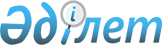 Об утверждении поправочных коэффициентов к базовым ставкам платы за земельные участки города Державинска и сельских населенных пунктов Жаркаинского района
					
			Утративший силу
			
			
		
					Решение Жаркаинского районного маслихата Акмолинской области от 4 ноября 2013 года № 5С-27/4. Зарегистрировано Департаментом юстиции Акмолинской области 6 декабря 2013 года № 3903. Утратило силу решением Жаркаинского районного маслихата Акмолинской области от 2 марта 2022 года № 7С-26/3
      Сноска. Утратило силу решением Жаркаинского районного маслихата Акмолинской области от 02.03.2022 № 7С-26/3 (вводится в действие по истечении десяти календарных дней после дня его первого официального опубликования).
      В соответствии со статьями 9, 11 Земельного кодекса Республики Казахстан от 20 июня 2003 года, статьей 6 Закона Республики Казахстан от 23 января 2001 года "О местном государственном управлении и самоуправлении в Республике Казахстан", Жаркаинский районный маслихат РЕШИЛ:
      1. Утвердить поправочные коэффициенты к базовым ставкам платы за земельные участки города Державинска и сельских населенных пунктов Жаркаинского района согласно приложениям 1, 2.
      2. Настоящее решение вступает в силу со дня государственной регистрации в Департаменте юстиции Акмолинской области и вводится в действие со дня официального опубликования.
      "СОГЛАСОВАНО" Поправочные коэффициенты к базовым ставкам платы за земельные участки города Державинска Жаркаинского района Поправочные коэффициенты к базовым ставкам платы за земельные участки сельских населенных пунктов Жаркаинского района
      Сноска. Приложение 2 - в редакции Жаркаинского районного маслихата Акмолинской области от 27.10.2014 № 5С-37/7 (вводится в действие со дня официального опубликования).
					© 2012. РГП на ПХВ «Институт законодательства и правовой информации Республики Казахстан» Министерства юстиции Республики Казахстан
				
      Председатель сессиирайонного маслихата

В.Камышанский

      Секретарьрайонного маслихата

У.Ахметова

      Аким Жаркаинского района

А.Уисимбаев
Приложение 1
Утверждены решением
районного маслихата
от 4 ноября 2013 
года № 5С-27/4
№ зоны
Поправочные коэффициенты к базовым ставкам платы за земельные участки
1
2
I
1,8
II
1,7
III
1,6
IV
1,5
V
1,5
VI
1,4
VII
1,3
VIII
1,2
IX
1,7
X
1,6
XI
1,5
XII
1,4
XIII
1,1Приложение 2
к решению Жаркаинского
районного маслихата
от 4 ноября 2013
года № 5С-27/4
№ зоны
Поправочные коэффициенты к базовым ставкам платы за земельные участки
Название сельских населенных пунктов входящих в зону (по сельским округам)
1
2
3
І
2,0
01-275-004 село Гастелло
І
2,0
01-275-010 село Пригородное
І
1,9
01-275-001 село Валиханово (Валихановский сельский округ)
І
1,8
01-275-016 село Львовское
І
1,8
01-275-028 село Пятигорское
І
1,7
01-275-046 село Тасты-Талды (Жанадалинский сельский округ)
І
1,6
01-275-033 село Тассуат
1,83
среднее значение по зоне
II
1,5
01-275-024 село Отрадное (Отрадный сельский округ)
II
1,4
01-275-007 село Далабай
II
1,4
01-275-020 село Костычево (Костычевский сельский округ)
II
1,3
01-275-002 село Достык (Валихановский сельский округ )
II
1,3
01-275-055 село Бирсуат
II
1,3
01-275-048 село Зерноградское (Жанадалинский сельский округ) 
II
1.3
01-275-030 село Тасоткель
II
1,2
01-275-046 село Жанадала (Жанадалинский сельский округ)
II
1,2
01-275-050 село Нахимовка (Нахимовский сельский округ)
II
1,1
01-275-026 село Кенское (Отрадный сельский округ)
1,30
среднее значение по зоне
ІІІ
1,0
01-275-012 село Донское (Костычевский сельский округ)
ІІІ
0,9
01-275-053 село Кумсуат (Кумсуатский сельский округ)
ІІІ
0,9
01-275-041 село Баранкуль (Нахимовский сельский округ)
ІІІ
0,9
01-275-018 село Ушкарасу
ІІІ
0,8
01-275-060 село Шойындыколь
ІІІ
0,90
среднее значение по зоне
ІІІ
0,6
01-275-014 село Пригородное
ІІІ
0,6
01-275-022 (Костычевский сельский округ)
ІІІ
0,5
01-275-005 село Гастелло
ІІІ
0,5
01-275-025 (Отрадный сельский округ)
ІІІ
0,5
01-275-062 село Пригородное
ІІІ
0,5
01-275-031 село Тасоткель
ІІІ
0,5
01-275-008 село Далабай
ІІІ
0,5
01-275-058 село Шойындыколь
ІІІ
0,5
01-275-044 село Шойындыколь
ІІІ
0,5
01-275-056 село Бирсуат